Atividades Complementares para os alunos da Educação Especial (Inclusão).Escola: EMEI OLINDA Professor/AEE: Andreia Aparecida de Oliveira ATIVIDADE DA SEMANA 17/09ATIVIDADE DA SEMANA 20/09ATIVIDADE DA SEMANA 01/10ObjetivoEstimular a coordenação motora;Atenção, concentração;Estimular a criatividade;Atividade Essas atividades podem ser postadas no blog e impressas para serem retiradas pela família. Atividade: Fazer brinquedos com materiais reciclados.Alunos Isaac-Mat.






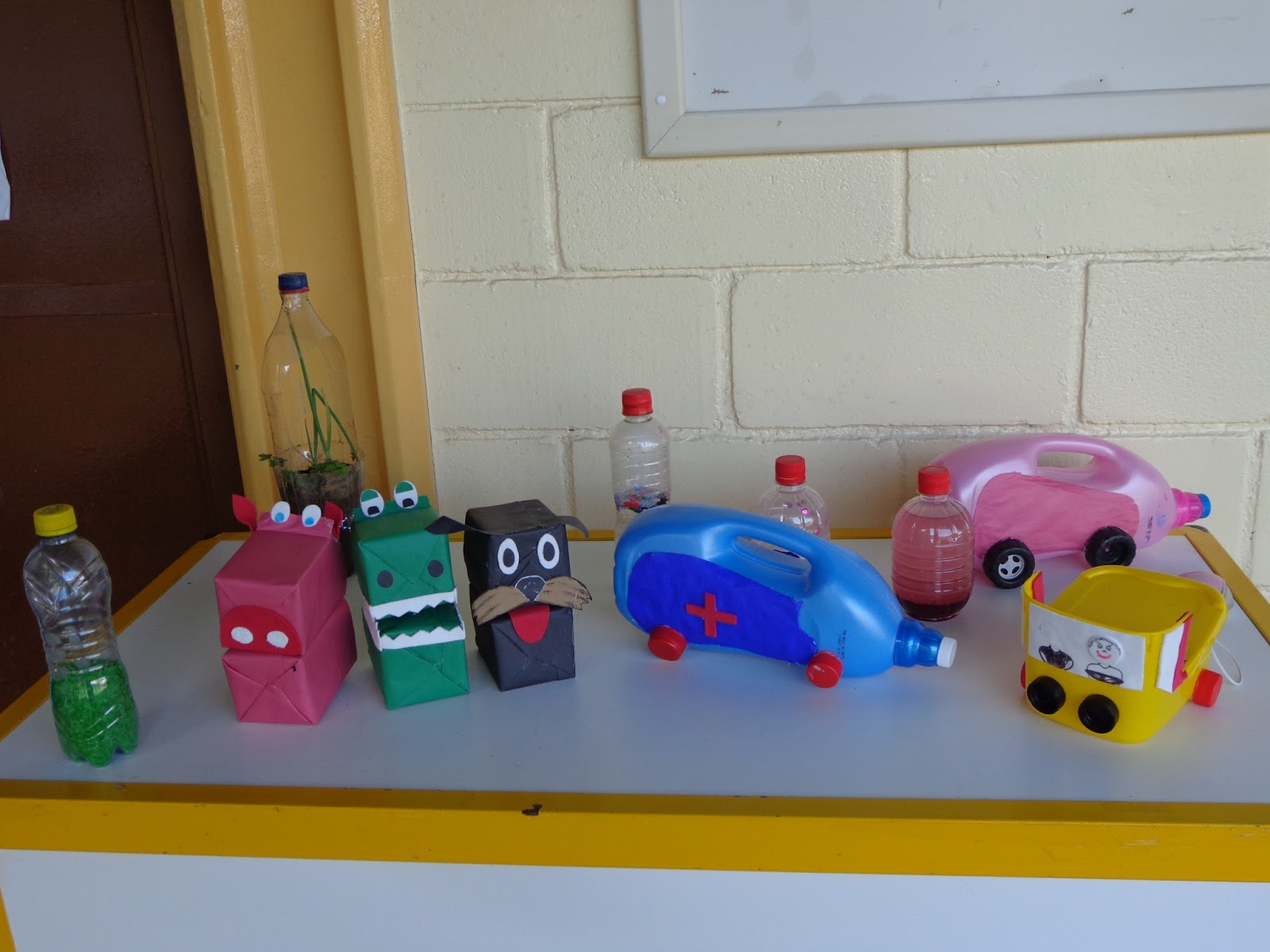 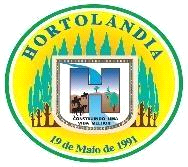 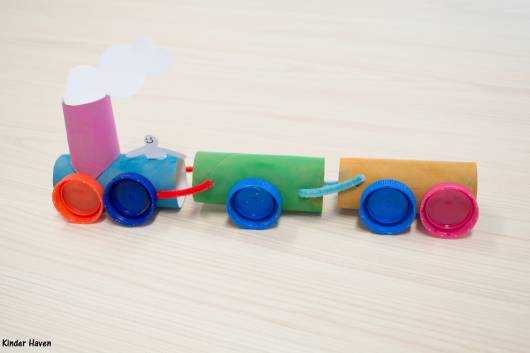 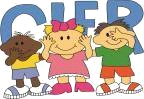 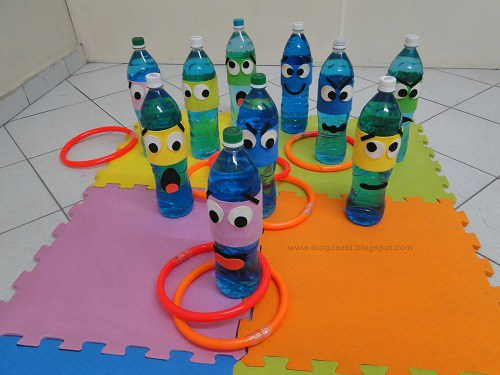 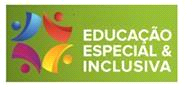 